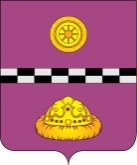 ПОСТАНОВЛЕНИЕот 04 декабря 2017  г.                                                                                             № 484В соответствии со статьей 69 Бюджетного кодекса Российской Федерации администрация постановляет:Утвердить перечень услуг и работ, оказываемых и выполняемых муниципальными учреждениями, финансируемыми из бюджета муниципального района «Княжпогостский», согласно приложению 1.Утвердить перечень видов деятельности, по которым отраслевые (функциональные) органы муниципального района «Княжпогостский»  оформляют заключения о возможности включения (изменения, исключения) муниципальных услуг и работ, оказываемых и выполняемых муниципальными учреждениями в региональный перечень (классификатор) государственных (муниципальных услуг) и работ согласно приложению 2.Настоящее постановление вступает в силу с 1 января 2018 года и распространяется на правоотношения, возникшие при формировании муниципальных заданий на 2018 год и плановый период 2019 и 2020 годов. Рекомендовать администрациям городских (сельских) поселений, находящихся на территории муниципального района «Княжпогостский» разработать и утвердить перечень услуг и работ, оказываемых и выполняемых муниципальными учреждениями, финансируемые из бюджетов поселений муниципального района «Княжпогостский», и перечень видов деятельности, по которым главные распорядители средств бюджетов поселений, находящихся на территории  муниципального района «Княжпогостский» оформляют заключения о возможности включения (изменения, исключения) муниципальных услуг и работ, оказываемых и выполняемых муниципальными учреждениями в перечень (классификатор) муниципальных услуг и работ.Контроль за исполнением настоящего постановления возложить на заместителя руководителя Т.Ф. КостинуРуководитель администрации                                                            В.И. ИвочкинПриложение №1к постановлению АМР «Княжпогостский»от 08 декабря 2017 г. № 484Перечень работ и услуг, оказываемых и выполняемых муниципальными учреждениями, финансируемыми из бюджета муниципального района «Княжпогостский»Приложение №2	к постановлению АМР «Княжпогостский»от 08 декабря 2017 г. № 484Переченьвидов деятельности, по которым отраслевые (функциональные) органы муниципального района «Княжпогостский»  оформляют заключения о возможности включения (изменения, исключения) муниципальных услуг и работ, оказываемых и выполняемых муниципальными учреждениями в региональный перечень (классификатор) государственных (муниципальных услуг) и работОб утверждении перечня услуг и работ, оказываемых и выполняемых муниципальными учреждениями, финансируемые из бюджета муниципального района «Княжпогостский», и перечня видов деятельности, по которым главные распорядители средств бюджета муниципального района «Княжпогостский» оформляют заключения о возможности включения (изменения, исключения) муниципальных услуг и работ, оказываемых и выполняемых муниципальными учреждениями в перечень (классификатор) муниципальных услуг и работ№ п/пНаименование услуги или работы1Организация и проведение культурно-массовых мероприятий2Прокат кино и видеофильмов3Осуществление экскурсионного обслуживания     4Библиотечное, библиографическое и информационное обслуживание пользователей библиотеки5Создание спектаклей6Создание концертов и концертных программ7Публичный показ музейных предметов, музейных коллекций  8Показ (организация показа) спектаклей (театральных постановок)9Показ (организация показа) концертов и концертных программ10Формирование, учет, изучение, обеспечение физического сохранения и безопасности фондов библиотек, включая оцифровку фондов11Библиографическая обработка документов и создание каталогов12Создание экспозиций (выставок) музеев, организация выездных выставок     13Формирование, учет, изучение, обеспечение физического сохранения и безопасности музейных предметов, музейных коллекций14Реализация дополнительных предпрофессиональных программ в области искусств15Организация и проведение официальных физкультурных (физкультурно-оздоровительных) мероприятий16Обеспечение участия спортивных сборных команд в официальных спортивных мероприятиях17Пропаганда физической культуры, спорта и здорового образа жизни18Организация и проведение официальных спортивных мероприятий19Организация и проведение физкультурных и спортивных мероприятий в рамках Всероссийского физкультурно-спортивного комплекса "Готов к труду и обороне" (ГТО) (за исключением тестирования выполнения нормативов испытаний комплекса ГТО)20Организация и проведение спортивно-оздоровительной работы по развитию физической культуры и спорта среди различных групп населения   21Организация и проведение официальных физкультурных (физкультурно-оздоровительных) мероприятий  22Обеспечение участия спортивных сборных команд в официальных спортивных мероприятиях  23Организация мероприятий по подготовке спортивных сборных командN п/пНаименование вида деятельностиКод вида деятельностиОтветственный орган исполнительной власти12341Культура, кинематография, туризм07Отдел культуры и спорта  администрации муниципального района «Княжпогостский»2Образование и наука11Отдел культуры и спорта  администрации муниципального района «Княжпогостский»3Физическая культура и спорт30Отдел культуры и спорта  администрации муниципального района «Княжпогостский»4Молодежная политика10Управление образования администрации муниципального района «Княжпогостский»5Образование и наука11Управление образования администрации муниципального района «Княжпогостский»